НАШИ КОНТАКТЫ:     662543, г. Лесосибирск,  ул. Белинского, 11, тел. 6-29-52, E-mail: chit_zal_lesosib@mail.ru; abonement.tsgb@mail.ruСайт: http://www.bibliotekales.ruМуниципальное  бюджетное  учреждение  культуры« Централизованная  библиотечная  система »  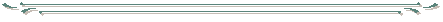 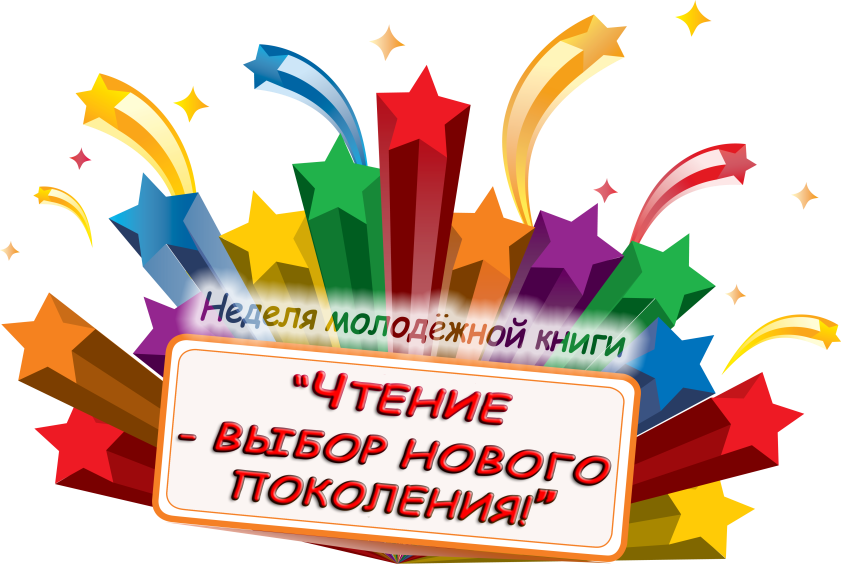 программа  Недели молодёжной книгив Центральной городской библиотеке22-25 октября 2013 г.г. Лесосибирск Также в программе:Опрос «Молодёжная книга – это…»Раздача рекомендательных списков чтения для молодёжиМультимедийная презентация «Знакомьтесь:  я – новинка. Новые книги для молодёжи в библиотеке»Акция «Запишись в библиотеку, приведи друга и получи 20 мин. пользования Интернетом бесплатно!»Акция «Признайся в любви библиотеке!»Время проведенияМесто проведенияМероприятие21 октября  - «День классики»21 октября  - «День классики»21 октября  - «День классики»В течение дняАбонементКнижная выставка «Поколение NEXT выбирает классику»22 октября - "День экологической книги"22 октября - "День экологической книги"22 октября - "День экологической книги"12-00ч.Читальный залУрок-размышение «Каждый из нас в ответе перед будущим» (по рассказу Р. Брэдбери «И грянул гром»)В течение дняЧитальный залКнижная выставка «Мир природы – тайник Вселенной»23 октября -  "День социальной активности"23 октября -  "День социальной активности"23 октября -  "День социальной активности"14.00 ч.Читальный залПресс-конференция «Современная молодёжь - ресурс  развития города» (встреча с Молодёжной администрацией города)В течение дняЧитальный залКнижная выставка «Книга – твой путь к успеху!»В течение дняАбонементВыставка «Хобби-хаус»24 октября – «День исторической книги. День олимпийской  книги»24 октября – «День исторической книги. День олимпийской  книги»24 октября – «День исторической книги. День олимпийской  книги»13.00 ч.Читальный залЛонгмоб «СОЧИ 2014»:  информина  «Символика олимпиады», передача олимпийского огня знаний, спринтерское чтение книг о спорте.17.00 ч.Читальный залПрезентация выставки «Была иная молодость у нас» (к 95-летию ВЛКСМ)В течение дняЧитальный залВыставка-экспозиция «Была иная молодость у нас» (к 95-летию ВЛКСМ)Время проведенияМесто проведенияМероприятие25 октября «День краеведческой книги»25 октября «День краеведческой книги»25 октября «День краеведческой книги»16.30 ч.Читальный зал«Огонь негасимый»: мини-спектакль и творческая встреча с  лесосибирскими авторами Ольгой и Анатолием Левенцами.В течение дняЧитальный залВыставка «Новые имена» (произведения молодых лесосибирских поэтов)В течение дняАбонементКнижная выставка «Развал молодёжных новинок»